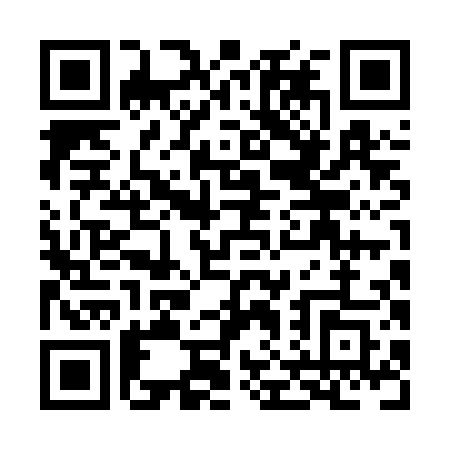 Prayer times for Stirling Falls, Ontario, CanadaMon 1 Jul 2024 - Wed 31 Jul 2024High Latitude Method: Angle Based RulePrayer Calculation Method: Islamic Society of North AmericaAsar Calculation Method: HanafiPrayer times provided by https://www.salahtimes.comDateDayFajrSunriseDhuhrAsrMaghribIsha1Mon3:345:331:226:459:1111:092Tue3:355:331:226:459:1111:093Wed3:365:341:226:459:1011:084Thu3:375:351:226:459:1011:075Fri3:385:351:236:459:1011:076Sat3:395:361:236:459:0911:067Sun3:405:371:236:459:0911:058Mon3:425:371:236:449:0811:049Tue3:435:381:236:449:0811:0310Wed3:445:391:236:449:0711:0211Thu3:465:401:236:449:0711:0112Fri3:475:411:246:439:0610:5913Sat3:495:421:246:439:0510:5814Sun3:505:431:246:439:0410:5715Mon3:525:441:246:429:0410:5516Tue3:535:451:246:429:0310:5417Wed3:555:451:246:429:0210:5318Thu3:565:461:246:419:0110:5119Fri3:585:481:246:419:0010:5020Sat4:005:491:246:408:5910:4821Sun4:015:501:246:408:5810:4622Mon4:035:511:246:398:5710:4523Tue4:055:521:246:398:5610:4324Wed4:065:531:246:388:5510:4125Thu4:085:541:246:378:5410:4026Fri4:105:551:246:378:5310:3827Sat4:125:561:246:368:5210:3628Sun4:135:571:246:358:5110:3429Mon4:155:581:246:358:5010:3330Tue4:176:001:246:348:4810:3131Wed4:196:011:246:338:4710:29